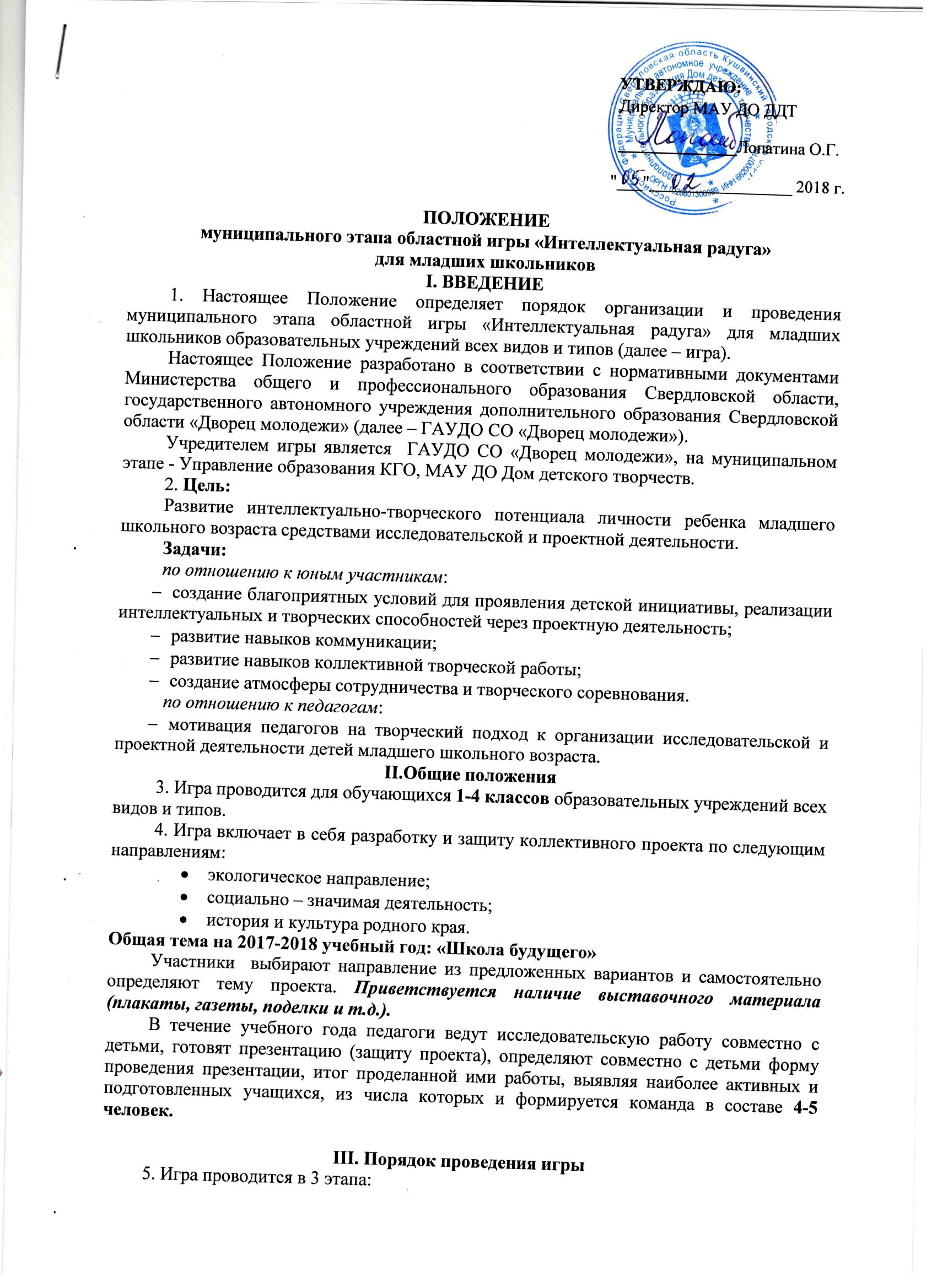 1-й этап – школьный – проводится в феврале-марте текущего учебного года на уровне образовательного учреждения (могут участвовать все желающие из числа обучающихся образовательных учреждений).2-й этап – муниципальный - на уровне муниципального образования (город, район - проводится в апреле текущего учебного года среди победителей школьного этапа).Заявки на участие, проекты, выставочный материал, согласия на обработку персональных данных принимаются до 02.04 2018 г. в Доме детского творчества (Первомайская, 41), каб № 6.(Отв. Нетунаева Н.С.). Приложения № 1. № 2, № 3.Проведение игры (отчеты-выступления команд) состоится  06.04.2018 г. в МАУ ДО Доме детского творчества (ул. Первомайская,41) в 15.00.3-й этап – областной - состоит из двух туров (заочного и очного). Заочный тур проводится  с 16 апреля до 04 мая - экспертиза работ победителей и призёров (1-3 места)  муниципального этапа. Финал - 18 мая 2018 года в г. Екатеринбурге. 6. Основанием для участия в очном этапе игры является информационное письмо-вызов оргкомитета с указанием условий, времени и места проведения очного тура. 7. В рамках очного тура игры проводятся:игровая или спортивная, культурная программа;презентации команд-участниц (содержание должно соответствовать теме, заявленной в проекте, проект может быть представлен в любом жанре: интервью, сказка, эссе, социальная реклама и т.д.)культурно – развлекательная программа;выставка представленных работ (плакаты, газеты, поделки и т.д.).IV. Регламент работы оргкомитета и жюри игры8. Для организации и проведения игры создается оргкомитет и жюри.Конкурсные работы участников оцениваются по следующим критериям:- структура оформления работы;- содержание работы (многообразие форм и методов работы, целостность работы, согласованность цели и полученных результатов, логичность выводов, практическая ценность работы);- умение авторов сопоставлять и использовать факты, методы и формы работы над проектом. Степень самостоятельности (соответствие формулировок возрасту автора);- культура оформления (грамотность изложения материала, красочность оформления, наличие фотографий, иллюстрирующих этапы работы);- дополнительные параметры (наличие выставочного материала, приложений).	Максимальное количество баллов за заочный тур – 45.Выступление команд-участниц оценивается по следующим критериям:- актуальность проблемы;- эмоциональная выразительность, интерес;- представление результата  проекта;- исполнительское мастерство;- оригинальность творческого замысла;- умение работать в команде;- представление выставочного материала.Максимальное количество баллов за очный тур – 55.V. Награждение9. Команды, занявшие призовые места, награждаются дипломами (1-3 место).Приложение № 1Заявкана участие в областной игре «Интеллектуальная радуга»для младших школьников. 1. Территория  _____________________________________________________________________________2. Учреждение (название в соответствии с Уставом), адрес, контактные телефоны, адрес  электронной почты руководителя команды_______________________________________________________________________________________________________________________________________________________________________________________________________________________________________3.Ф.И.О. руководителя команды (полностью)________________________________________________________________________________________________________________________________________________4. Направление проекта, тема проекта, наличие выставочного материала _______________________________________________________________________________________________________________________________________________________________________________________________________________________________________5. Название команды, список участников команды, возраст _________________________________________________________________________________________________________________________________________________________________________________________________________________________________________________________________________________________________________________________________________________________________________________________________Подпись руководителя учреждения							М.П.Приложение № 2 Согласие на обработку персональных данных (заполняется представителем ребёнка)Я, __________________________________________________________________________________________________________________________________________________________________________________________ _____________________________________________________________________________________________ (фамилия, имя, отчество, статус законного представителя несовершеннолетнего – мать, отец, опекун, попечитель или уполномоченный представитель органа опеки и попечительства или учреждение социальной защиты, в котором находится нуждающийся в опеке или попечительстве несовершеннолетний, либо лица, действующего на основании доверенности, выданной законным представителем) далее – (Законный представитель) даю своё согласие государственному автономному учреждению дополнительного образования Свердловской области «Дворец молодёжи» (г. Екатеринбург, пр. Ленина, д. 1) (далее – Оператор) на обработку своих персональных данных и персональных данных подопечного: _____________________________________________________________________________________________ _____________________________________________________________________________________________ _____________________________________________________________________________________________ (фамилия, имя, отчество, адрес подопечного, номер основного документа, удостоверяющего его личность, сведения о дате выдачи указанного документа и выдавшем его органе)(далее – Подопечный) на следующих условиях: 1. Законный представитель даёт согласие на обработку, как с использованием средств автоматизации, так и без использования таких средств, своих персональных данных и персональных данных Подопечного, т. е. совершение, в том числе следующих действий: сбор, запись, систематизацию, накопление, хранение, уточнение (обновление, изменение), извлечение, использование, обезличивание, блокирование, удаление, уничтожение. 2. Перечень персональных данных Законного представителя, передаваемых оператору на обработку: - фамилия, имя, отчество; - год, месяц, дата рождения;- номер телефона;- место работы; - адрес электронной почты.3. Перечень персональных данных Подопечного, передаваемых оператору на обработку: - фамилия, имя, отчество; - год, месяц, дата рождения; - образовательное учреждение и его адрес, класс;- сведения о состоянии здоровья;- номер телефона;- адрес электронной почты.4. Согласие даётся Законным представителем с целью участия подопечного в мероприятиях Оператора. 5. Законный представитель даёт согласие на передачу персональных данных Подопечного третьим лицам и получение персональных данных Подопечного от третьих лиц: Министерство общего и профессионального образования Свердловской области, в Министерство образования и науки РФ, а также других учреждений и организаций, принимающих участие в проведении иных конкурсных мероприятий, для достижения вышеуказанных целей.6. В целях информационного обеспечения Законный представитель согласен на включение в общедоступные источники персональных данных следующих персональных данных Подопечного: - фамилия, имя, отчество, - год, месяц, дата рождения, - образовательное учреждение и его адрес, класс;- номер телефона;- адрес электронной почты.7. Обработка персональных данных (за исключением хранения) прекращается по достижению цели обработки и прекращения обязательств по заключённым договорам и соглашениям. 7.1. Персональные данные подлежат хранению в течение сроков, установленных законодательством РФ. 7.2. После завершения обработки персональные данные уничтожаются. 7.3. Законный представитель может отозвать настоящее согласие путём направления письменного заявления Оператору. В этом случае Оператор прекращает обработку персональных данных, а персональные данные подлежат уничтожению, если отсутствуют иные правовые основания для обработки, установленные законодательством РФ. «___»________________ 201__г. _____________________ /_______________________________________________________ (подпись) (инициалы, фамилия)  Приложение № 3Общие требования при оформлении работы.Оформляется на листах А 4. Шрифт Times New Roman 12. Интервал 1,5.Правое поле — З см, левое поле 1,5 —2 см.Страницы должны быть пронумерованы (титульный лист - первая страница, номер не ставится).Четкость и логическая последовательность изложения материала; убедительность аргументации, краткость и четкость формулировок, конкретность изложения результатов работы; обоснованность рекомендаций и предложений.1 Оформление титульного листа.Сведения об образовательном учреждении (вид, название)Название работы (тема), направлениеСведения об авторе (Ф.И., название команды)Сведения о руководителеГород (территория)Дата2.Содержание.Указываются все разделы и подразделы работы (например1.1, 1.2, ) и страницы, где они начинаются.3.Цели и задачи4.Введение.Проблема, её актуальность; область и предмет исследования. Почему выбрали это направление проекта, тему.5 Основная часть.Краткий анализ имеющихся теоретических источников основное содержание исследований, их результаты.Тезисы и выписки из первоисточников (при необходимости). Самостоятельные рассуждения, сравнения. Рассказ о подготовительной работе. Распределение обязанностей (ролей) между участниками проекта.Программа (сценарий, перечень мероприятий...) Фотографии (стенда, спектакля, выставки, социальной акции...). Перечень необходимых материалов, их подготовка и обработка. Этапы работы. Отзывы о работе.6.3аключение (Выводы):- краткие выводы по результатам работы, уровень реализации поставленной цели; - самостоятельное суждение о результатах исследований и (или) всей работы в целом; - предложения по использованию результатов работы, эффективности предложений (если это возможно); - что нового узнали, чему научились.7. Приложения оформляются в свободной форме и могут быть использованы  как выставочный материал на финале игры. 8. Библиография.Список использованной литературы и других источников информации.Для материалов из Интернета указывается адрес (ссылка).